KLASA: 230-01/23-02/1URBROJ: 2158-19-02-23-4Ernestinovo, 11.siječnja 2023.Javni natječaj za financiranje programa i projekata udruga građanaiz Proračuna Općine Ernestinovo za 2023.godinuUpute za prijaviteljeRok za dostavu prijava: 10.veljače 2023.godine do 14:00 sati CILJEVI JAVNOG POZIVA I PODRUČJA KOJA POKRIVAJUOpći cilj javnog natječaja je povećati učinkovitost i sposobnost organizacija civilnog društva za preuzimanje veće uloge i odgovornosti kojima se zadovoljavaju potrebe korisnika i potrebe Općine Ernestinovo kao zajednice u cjelini.Specifičan cilj javnog natječaja je provedba aktivnosti od interesa za opće dobro.Javni natječaj se raspisuje za:institucionalnu podršku na temelju programa rada udruge,projekte koje provodi udrugaPodnositelj prijave može ostvariti pravo na financijska sredstva Općine Ernestinovo za najviše dva programa ili projekta s rokom provedbe do 31. prosinca 2023.godine.Aktivnost od interesa za opće dobro u smislu ovog natječaja je aktivnost koja pridonosi zadovoljenju potreba stanovništva i podiže kvalitetu života građana Općine Ernestinovo i šireg okruženja.Područja koja obuhvaćaju aktivnosti su: javne potreba u sportu, potpore lovstvu, potpore ribolovnim udrugama, javne potrebe u kulturi, potpore udrugama branitelja iz Domovinskog rata i njihovih obitelji, potpore udrugama umirovljenika, potpore udrugama žena, potpore udrugama mladih, potpore udrugama povratnika te potpore ostalim udrugama civilnog društva.Prioriteti financiranja u navedenim područjima moraju biti usmjereni postizanju ciljeva utvrđenim planskim dokumentima Općine Ernestinovo, a utvrđuju se godišnjim programima koje donosi Općinsko vijeće Općine Ernestinovo uz proračun za 2023. godinu.PLANIRANI IZNOSI I UKUPNA VRIJEDNOST JAVNOG NATJEČAJAU proračunu Općine Ernestinovo predviđena su sredstva za financiranje različitih projekata i institucionalne podrške udrugama u 2023.godini.Ukupan iznos koji se temeljem ovog natječaja dodjeljuje udrugama za potporu realizaciji njihovih programa i projekata za zadovoljavanje potreba stanovništva Općine Ernestinovo je 46.983, 87 eura. Prednost pri odabiru imaju udruge s područja Općine Ernestinovo.Način plaćanja:Odobrenim programima rada u okviru institucionalne podrške sredstva se isplaćuju u mjesečnim isplatama do kraja 2023. godine do visine odobrenog iznosa na natječaju.Eventualno ranije izravno isplaćena sredstva tijekom 2023. godine, za programe i aktivnosti koje je udruga provodila u 2023. godini, prijavitelji su dužni navesti u prijavi te će se takve isplate uračunati u ukupno odobreni iznos financiranja po ovom natječaju.Programi rada udruge mogu se financirati u 100% iznosu ukupnih prihvatljivih troškova projekta.2.1. PRIHVATLJIVI PRIJAVITELJIUvjeti koje podnositelji prijave moraju udovoljavati kako bi ostvarili potporu iz općinskog proračuna:udruga mora biti upisana u registar udruga koji se vodi pri Ministarstvu upraveudruga mora biti upisana u registar neprofitnih organizacija koji se vodi pri Ministarstvu financijada je udruga provela usklađenje svog statuta s odredbama Zakona o udrugama („Narodne novine“, br. 74/14, 70/17, 98/19 i 151/22)da udruga ima sjedište na području Općine Ernestinovo ili da provodi programe i aktivnosti na području Općine Ernestinovo odnosno od posebnog značaja za Općinu Ernestinovoudruga ne smije na natječaj prijaviti više od dva (2) programa ili projektada se protiv udruge odnosno osobe ovlaštene za zastupanje udruge i voditelja programa ne vodi prekršajni postupak i da nije pravomoćno osuđena za prekršaj počinjen zlouporabom dužnosti i djelatnosti, u obavljanju poslova djelatnosti udrugeda se protiv udruge odnosno osobe ovlaštene za zastupanje udruge i voditelja programa ne vodi kazneni postupak odnosno da nije pravomoćno osuđena za neko od sljedećih kaznenih djela: krađa (članak 228.), teška krađa (članak 229.), razbojništvo (članak 230.), razbojnička krađa (članak 231.), pronevjera (članak 233.), prijevara (članak 236.), prijevara u gospodarskom poslovanju (članak 247.), primanje mita u gospodarskom poslovanju (članak 252.), davanje mita u gospodarskom poslovanju (članak 253.), utaja poreza ili carine (članak 256.), zlouporaba povjerenja (članak 240.) pranje novca (članak 265.), krivotvorenje novca (članak 274.), krivotvorenje isprave (članak 278.), krivotvorenje službene ili poslovne isprave (članak 279.), zlouporaba položaja i ovlasti (članak 291.), primanje mita (članak 293.), davanje mita (članak 294.), zločinačko udruženje (članak 328.) i počinjenje kaznenog djela u sastavu zločinačkog udruženja (članak 329.) iz Kaznenog zakona »Narodne novine« br. 125/2011 i 144/2012), odnosno krađa (članak 216.), teška krađa (članak 217.), razbojništvo (članak 218.), razbojnička krađa (članak 219.), prijevara (članak 224.), zlouporaba povjerenja (članak 227.), krivotvorenje novca (članak 274.), pranje novca (članak 279.), utaja poreza i drugih davanja (članak 286.), prijevara u gospodarskom poslovanju (članak 293.), primanje mita u gospodarskom poslovanju (članak 294.a), davanje mita u gospodarskom poslovanju (članak 294.b), krivotvorenje isprave (članak 311.), krivotvorenje službene isprave (članak 312.), udruživanje za počinjenje kaznenih djela (članak 333.), zlouporaba položaja i ovlasti (članak 337.), zlouporaba obavljanja dužnosti državne vlasti (članak 338.), protuzakonito posredovanje (članak 343.), pronevjera (članak 345.), primanje mita (članak 347.) i davanje mita (članak 348.) iz Kaznenog zakona »Narodne novine« br. 110/97, 27/98, 50/2000, 129/2000, 51/2001, 111/2003, 190/2003, 105/2004, 84/2005, 71/2006, 110/2007, 152/2008 i 57/2011), osim ako je nastupila rehabilitacija sukladno posebnom zakonu,da za program/projekt nisu u cijelosti već odobrena sredstva iz proračuna Europske unije, državnog, županijskog ili proračuna neke druge jedinice lokalne samoupraveudruga mora voditi transparentno poslovanje, što podrazumijeva i uredno dostavljanje financijskih izvješća Općini Ernestinovo te po potrebi omogućavanje provjere na terenu namjenskog utroška sredstava od strane Općine Ernestinovoudruga mora voditi aktivno i zakonito poslovanje, u skladu sa Zakonom o udrugama te statutom udruge, što podrazumijeva održavanje redovnih i izvanrednih skupština udruge, sukladno statutu udrugeprihvatljivi su projekti/programi koji se financiraju i iz drugih izvora (sponzorstva, donacija i članarina) i to: 10% za projekte/programe do 1327, 23 eura,  a 5% za projekte/programe 1327,23 eura ili većeg iznosaNa natječaj se mogu prijaviti i udruge koje su se već prijavile na natječaj nekog drugog davatelja financijskih sredstava (županije, državnog proračuna, EU fondova i slično), ali im sredstva još nisu odobrena jer se čekaju rezultati natječaja. Takve udruge u izjavi o nepostojanju dvostrukog financiranja, koja se prilaže uz prijavu na ovaj natječaj, trebaju navesti da su se natjecale na još nekom natječaju (zaokružuju opciju pod B na izjavi o nepostojanju dvostrukog financiranja). Prije potpisivanja ugovora o dodjeli sredstava, udruga se treba izjasniti hoće li za isti projekt koristiti sredstva Općine Ernestinovo ili drugog davatelja financijskih sredstava, u slučaju eventualnog odobravanja sredstava od drugog davatelja.2.2. UDRUGE KOJE SU PODNIJELE ZAHTJEV ZA UPIS PROMJENA U REGISTAR UDRUGA, A UPIS JE U POSTUPKU RJEŠAVANJAPostoji velik broj udruga koje su održale skupštine, izmijenile statute sukladno Zakonu o udrugama i do propisanog roka prijavile promjenu statuta, no još nisu primile rješenje o upisu promjena u registar udruga. Takve udruge također se mogu prijaviti na natječaj. Udruge koje su podnijele zahtjev za upis promjena, a taj upis im još nije proveden u registru udruga, također trebaju priložiti Izvadak iz registra udruga (s interneta). U takvom izvatku, u rubrici „Napomena“, trebalo bi pisati: „Podnesen je zahtjev za upis promjene statuta i u postupku je rješavanja.“ No, ako u izvatku nema takve napomene, udruga uz izvadak prilaže i odgovarajući dokaz da je podnesen zahtjev za upis, npr. prilaže kopiju zahtjeva za upis promjena.2.3. PRAVO PRIJAVE NA NATJEČAJ NEMAJU:ogranci, podružnice i slični ustrojbeni oblici udruga koji nisu registrirani sukladno Zakonu o udrugama kao pravne osobeudruge koje nisu upisane u registar neprofitnih organizacijaudruge koje su nenamjenski trošile prethodno dodijeljena sredstva iz općinskog proračunaudruge koje su u stečaju ili postupku likvidacije2.3. PRIHVATLJIVE AKTIVNOSTI KOJE ĆE SE FINANCIRATIPlanirano trajanje projekta je do 31. prosinca 2023.godine. Mjesto provedbe je Općina Ernestinovo i šire okolno područje, a pojedine aktivnosti moguće je provoditi i izvan područja Republike Hrvatske npr. kulturno-umjetnički nastup u inozemstvu. Važno je da se aktivnostima podiže kvaliteta života stanovništva Općine Ernestinovo, da je u aktivnosti uključeno stanovništvo s područja Općine, odnosno da se provode projekti od posebnog značaja za Općinu Ernestinovo.Prihvatljive projektne aktivnosti su:javne potpore u sportupotpore u lovstvujavne potpore u kulturipotpore udrugama branitelja iz Domovinskog rata i njihovih obiteljipotpore udrugama umirovljenikapotpore udrugama ženapotpore udrugama mladihpotpore udrugama povratnikapotpore ostalim udrugama civilnog društvaPopis projektnih aktivnosti nije konačan, već samo ilustrativan te će se odgovarajuće aktivnosti koje pridonose ostvarenju općih i specifičnih ciljeva natječaja, a koje nisu navedene u prethodnom stavku ovog natječaja, također uzeti u obzir za moguće financiranje.Bez obzira na konačnu ocjenu prijavljenih programa i aktivnosti, Općina Ernestinovo pridržava pravo odobriti sredstva u visini planiranih proračunskih sredstava ili razmjerno umanjiti sredstva svim korisnicima.Udrugama koje se prijave na natječaj, a nisu Općini Ernestinovo dostavile uredno financijsko izvješće o  utrošku sredstava za prethodnu godinu i financijski plan za tekuću godinu neće se odobriti sredstva i njihova će prijava biti odbijena.Troškovi reprezentacije, prehrane i pića nisu prihvatljivi za financiranje iz općinskog proračuna. Iznimno, troškovi prehrane i pića mogu biti prihvatljivi, ako se radi o manifestaciji ili ako su usmjereni na osobe slabijeg imovnog stanja ili starije životne dobi npr. kupovina božićnih/uskrsnih paketića za umirovljenike, proslava bračnih jubileja i sl. KAKO SE PRIJAVITI?Prijava se podnosi isključivo na obrascu: Prijavnica za sufinanciranje programa udruga.Prijava na natječaj sastoji se od sljedeće dokumentacije:Obrasca Prijavnice za sufinanciranje programa udruga koja uključuje opće podatke o predlagatelju programa teobrazac opisa programa ili projektaobrazac proračuna programa ili projektaObrazac izjave o nepostojanju dvostrukog financiranjaIzvadak iz registra udruge, datum ispisa (printa) ne stariji od dana objave natječaja – Izvadak iz registra udruge pribavlja se pretraživanjem Registra udruga (na internetu: http://registri.uprava.hr/#!udruge) i ispisom izvatka koji se prilaže prijaviIzvadak iz registra neprofitnih organizacija, datum ispisa (printa) ne stariji od dana objave natječaja – Izvadak iz registra neprofitnih organizacija pribavlja se pretraživanjem Registra neprofitnih organizacija (na internetu: https://banovac.mfin.hr/rnoprt/) i ispisom izvatka koji se prilaže prijaviUvjerenje nadležnog suda, ne starije od šest mjeseci, da se ne vodi kazneni postupak protiv osobe ovlaštene za zastupanje udruge (koja je potpisala obrasce za prijavu programa ili projekta i koja je ovlaštena potpisati ugovor o financiranju) i voditelja programa ili projektaKopiju zapisnika posljednje održane skupštineUz prijavu može biti priložen i materijal o prezentaciji rada udruge (isječci iz novina, brošure, publikacije, fotografije i slično) na najviše 5 stranica.Sadržaj obrasca opisa programa ili projektaObrazac opisa programa ili projekta obvezni je dio prijave na natječaj, a sadrži podatke o prijavitelju te sadržaju projekta koji se predlaže za financiranje. Obrazac opisa programa ili projekta je uključen u Prijavnicu i čini njen sastavni dio. Obrazac se popunjava prema pitanjima i podnaslovima navedenim u obrascu. Obrasci u kojima nedostaju podaci vezani uz sadržaj projekta neće se razmatrati i ocjenjivati te će biti odbačeni kao nepotpuni. Obrazac je potrebno popuniti čitljivim rukopisom ili na računalu.Sadržaj obrasca proračuna programa ili projektaObrazac proračuna obvezni je dio prijave na natječaj, a sadrži podatke o svim izravnim troškovima projekta ili programa rada kao i o bespovratnim sredstvima koja se traže od davatelja. Obrazac proračuna programa ili projekta je uključen u Prijavnicu i čini njen sastavni dio.Prijava koja ne sadrži u potpunosti ispunjen obrazac proračuna neće se razmatrati i ocjenjivati te će biti odbačena kao nepotpuna. Obrazac je potrebno popuniti čitljivim rukopisom ili na računalu. KOME PREDATI PRIJAVU?Obvezne obrasce i priloge prijavitelji dostavljaju u jednom primjerku, u papirnatom obliku. Prijavnica za sufinanciranje programa udruga mora biti vlastoručno potpisana od stane osobe ovlaštene za zastupanje udruge (upisane u registar udruga) te ovjerena pečatom udruge.Prijavni obrasci kao i sva natječajna dokumentacija može se podići u Jedinstvenom upravnom odjelu Općine Ernestinovo ili preuzeti s mrežne stranice Općine Ernestinovo: www.ernestinovo.hr pod nazivom: Javni natječaj za financiranje programa i projekata udruga građana iz Proračuna Općine Ernestinovo za 2023.godinu. Popunjena Prijavnica s prilozima dostavlja se u zatvorenoj i zapečaćenoj omotnici preporučenom poštanskom pošiljkom ili osobno na adresu:Općina ErnestinovoVladimira Nazora 6431215 Ernestinovos naznakom: „NE OTVARAJ – PRIJAVA NA NATJEČAJ ZA UDRUGE“Kod osobne dostave, prijavitelju se izdaje potvrda o zaprimljenoj prijavi na natječaj. ROK ZA PREDAJU PRIJAVABez obzira na način dostave, krajnji rok za dostavu prijava u Općinu Ernestinovo je 10.veljače 2023.godine do 14:00 sati.  Dan predaje pošti ne smatra se predajom u roku, ako prijava stigne nakon krajnjeg, gore navedenog roka za dostavu prijave.Zakašnjele prijave neće se razmatrati. KOME SE OBRATITI AKO IMATE PITANJA?Sva pitanja vezano uz natječaj mogu se postaviti na: Općina ErnestinovoJedinstveni upravni odjelVladimira Nazora 6431215 Ernestinovotel:  031/270-226 Eva Vacie-mail: tajnica@ernestinovo.hrU svrhu osiguranja ravnopravnosti svih potencijalnih prijavitelja, davatelj sredstava ne može davati prethodna mišljenja o prihvatljivosti prijavitelja i programa koje prijavitelj namjerava navesti u prijavi. OCJENA PRIJAVA I DONOŠENJE ODLUKE O DODJELI SREDSTAVANa temelju provedenog postupka ocjenjivanja projekata, na prijedlog povjerenstva za ocjenjivanje prijava, općinska načelnica donosi Odluku o dodjeli sredstava krajnjim korisnicima.Odluka o dodjeli sredstava putem objavit će se na mrežnim stranicama Općine Ernestinovo, a dostavit će se i svim prijaviteljima.Na odluku o neispunjavanju propisanih uvjeta natječaja, odnosno na odluku o dodjeli financijskih sredstava prijavitelji imaju pravo podnijeti prigovor, u roku od 8 dana od dana primitka odluke odnosno obavijesti o neispunjavanju propisanih uvjeta natječaja. O prigovoru odlučuje općinska načelnica, u roku 8 dana od dana primitka prigovora. Prigovor u pravilu ne odgađa izvršenje odluke i daljnju provedbu natječajnog postupka.Postupak dodjele financijskih sredstava udrugama je akt poslovanja i ne vodi se kao upravni postupak, te se na postupak prigovora ne primjenjuju odredbe o žalbi kao pravnom lijeku u upravnom postupku, nego se postupak utvrđuje uvjetima natječaja.Nakon donošenja odluke o dodjeli sredstava općinska načelnica s krajnjim korisnicima sklapa pojedinačne ugovore kojima se utvrđuju prava i obveze krajnjih korisnika.Općina Ernestinovo kao davatelj financijskih sredstava pridržava pravo kontrolirati namjensko trošenje odobrenih sredstava, i u slučaju nenamjenskog trošenja sredstava poduzeti potrebne mjere za povrat sredstava u općinski proračun.___________________________________________________(kraj uputa)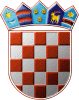                 REPUBLIKA HRVATSKA        OSJEČKO-BARANJSKA ŽUPANIJA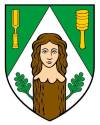 OPĆINA ERNESTINOVO      Općinska načelnicaNaziv aktivnosti iz ProračunaNaziv aktivnosti iz ProračunaNaziv aktivnosti iz ProračunaUkupna vrijednost programskog područja (izraženo u eurima)Okvirni broj planiranih ugovoraRaspon sredstava za pojedini program (izraženo u eurima)Program 1006 -  Aktivnost A100002 ODRŽAVANJE KIPARSKE KOLONIJE Program 1006 -  Aktivnost A100002 ODRŽAVANJE KIPARSKE KOLONIJE Program 1006 -  Aktivnost A100002 ODRŽAVANJE KIPARSKE KOLONIJE 381Tekuće donacijeTekuće donacije4.645, 3014.645,30Program 1006 - Aktivnost A100004 DANI LASLOVA Program 1006 - Aktivnost A100004 DANI LASLOVA Program 1006 - Aktivnost A100004 DANI LASLOVA 381Tekuće donacijeTekuće donacije2.256,29 5398,17- 1.327,23 Program 1006 - Aktivnost A100005 POTICANJE KULTURNIH AKTIVNOSTIProgram 1006 - Aktivnost A100005 POTICANJE KULTURNIH AKTIVNOSTIProgram 1006 - Aktivnost A100005 POTICANJE KULTURNIH AKTIVNOSTI381Tekuće donacijeTekuće donacije7.830,644398, 17- 3.981, 68Program 1005  - Aktivnost A100001 POTICANJE SPORTSKIH AKTIVNOSTIProgram 1005  - Aktivnost A100001 POTICANJE SPORTSKIH AKTIVNOSTIProgram 1005  - Aktivnost A100001 POTICANJE SPORTSKIH AKTIVNOSTI381Tekuće donacijeTekuće donacije25.748,225398, 17- 9.954, 21Program 1015 - Aktivnost A100001 FINANCIRANJE UDRUGA CIVILNOG DRUŠTVA I OSTALIH ORGANIZACIJAProgram 1015 - Aktivnost A100001 FINANCIRANJE UDRUGA CIVILNOG DRUŠTVA I OSTALIH ORGANIZACIJAProgram 1015 - Aktivnost A100001 FINANCIRANJE UDRUGA CIVILNOG DRUŠTVA I OSTALIH ORGANIZACIJA381381Tekuće donacije6.503,425398,17- 1.327, 23